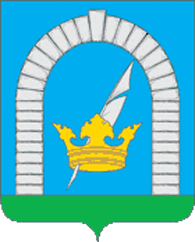 СОВЕТ ДЕПУТАТОВПОСЕЛЕНИЯ РЯЗАНОВСКОЕ В ГОРОДЕ МОСКВЕРЕШЕНИЕОт 25.02.2014г.№ 11/55О внесении изменений и дополненийв Решение Совета депутатов поселения Рязановскоеот 10.10.2013г. №8/48 «Об утверждении адресного перечня объектовдорожного хозяйства,  подлежащих содержанию на территории поселения Рязановское в  2014 году» В соответствии с Федеральным законом от 06.10.2003г. №131-ФЗ «Об общих принципах организации местного самоуправления в Российской Федерации», Законом города Москвы от 06.11.2002г. №56 «Об организации местного самоуправления в городе Москве», руководствуясь  ст. 15 Устава поселения Рязановское, СОВЕТ ДЕПУТАТОВ ПОСЕЛЕНИЯ РЯЗАНОВСКОЕ РЕШИЛ: Внести в Решение Совета депутатов поселения Рязановское от 10.10.2013г. №8/48 «Об утверждении адресного перечня объектов дорожного хозяйства,  подлежащих содержанию на территории поселения Рязановское в  2014 году» следующее изменение:Пункт 2 изложить в новой редакции:«2. На содержание объектов дорожного хозяйства направить денежные средства в сумме 32617002 (тридцать два миллиона шестьсот семнадцать тысяч два) рубля 51 копейка, в том числе:  - за счет средств поселения  7111400,00 (семь миллионов сто одиннадцать тысяч четыреста) рублей;  - за счет субсидий города Москвы 25505602,51 (двадцать пять миллионов пятьсот пять тысяч шестьсот два) рубля 51 копейка (Приложение №2).».2. Опубликовать настоящее решение на официальном сайте администрации поселения Рязановское в сети Интернет.3. Контроль за исполнением  настоящего решения возложить на председателя Совета депутатов поселения Рязановское Левого С.Д.Председатель Совета депутатов			Глава поселенияпоселения Рязановское					Рязановское____________ С.Д. Левый				_____________ К.В.Кузьмина